СОВЕТ ДЕПУТАТОВ КАРДЫМОВСКОГО ГОРОДСКОГО ПОСЕЛЕНИЯКАРДЫМОВСКОГО РАЙОНА СМОЛЕНСКОЙ ОБЛАСТИР Е Ш Е Н И Еот 26 .01.2018                                 № 00001 В соответствии с частью 2 статьи 34 Федерального закона от 6 октября 2003 года № 131 – ФЗ « Об общих принципах организации местного самоуправления в Российской Федерации»,  частью 1 статьи 28 Устава Кардымовского городского поселения Кардымовского района Смоленской области Совет депутатов Кардымовского городского поселения Кардымовского района Смоленской областиР Е Ш И Л:1. Передать органам местного самоуправления муниципального образования «Кардымовский район» Смоленской области осуществления полномочий органов местного самоуправления Кардымовского городского поселения Кардымовского района Смоленской области по решению вопроса местного значения по организации в границах поселения тепло-, водоснабжения населения, водоотведения, снабжения населения топливом в пределах полномочий, установленных законодательством Российской Федерации, на 2018год.2.  Настоящее решение подлежит официальному опубликованию в районной газете «Знамя труда» и вступает в силу со дня его подписания распространяет свое действие на правоотношения возникшие с 1января 2018 года.Глава муниципального образованияКардымовского городского поселенияКардымовского района Смоленской области                                           А.Г. Федоров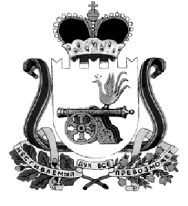         ПРОЕКТО передаче органам местного самоуправления муниципального образования «Кардымовский район» Смоленской области осуществления полномочий органов местного самоуправления Кардымовского городского поселения Кардымовского района Смоленской области по решению вопроса местного значения по организации в границах поселения электро-, газо-, тепло-, водоснабжения населения, водоотведения, снабжения населения топливом в пределах полномочий, установленных законодательством Российской Федерации, на 2018год